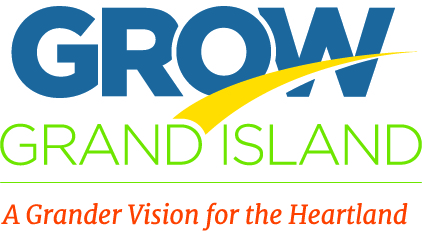 Please complete and email to Nicki Stoltenberg (nickis@grand-island.com) within one week of the meeting.October 19, 2015, 4 p.m.Existing Business 1.1 – Business Retention and Expansion ProgramAttending:Chad Hudnall, Family Eyecare CenterFreida Jemison, Chamber of CommerceMichala Soundy, Chamber of CommerceCindy Johnson, Chamber of CommerceMitch Nickerson, City CouncilmemberDave Taylor, EDCTyler Doane, JEO Consulting GroupBill Hunter, Syngenta Seeds, Inc.James Hartman, NorthWestern EnergyTOPICDISCUSSIONACTION / WHOWHENReview of BRE visitsReviewed and discussed the visits from Lacy Construction and Nebraska Truck Center.CommitteeFollow upDetermined that a formal letter of thanks should be sent to the business and acknowledge how the concerns raised, if any will be addressed.CommitteeDevelop an action plan Next step after the BRE visit:1. sharing the information/concerns with the appropriate people2. making sure the concerns are being addressed3. communicating solutions to the businessCommitteeCommittee Highlights• Central coordination of meetings between the Chamber, EDC, CCC, etc. to focus more on a balanced representation of these groups as they talk with the various businesses and gather information about what they need to remain successful.  This shows respect and efficient utilization of the time requested from the business leaders.• Vital questions from the committee were found within the overall questionnaire to ensure we have that information.  Identifying trends and consistent themes from the various businesses can be recorded and extracted for more analysis.• The MOST IMPORTANT next step is developing action plans from those conversations and following up with the meeting participants, sharing what we hope to accomplish and get their input as well.  MANAGING those action plans will need assigned to someone who can "touch base" with key players that were going to take on specific projects to ensure progress.• Quality of meetings with business leaders...not necessarily quantity of meetings.• Meeting quarterly as a committee to review what's happened during the latest quarter and how we're progressing on action plans.• Not all answers need to come from within Grand Island.  There are many resources and ways to creatively think about how to find the right solution or combination of solutions with buy in from various stakeholders.Next meetingWe decided to meet quarterly to review visits that have taken place and how we are progressing with action plans. Our next meeting will be on December 14, 2015 at 4:00pm.FreidaNext meeting, web site info., other notes, etc.:  Next meeting date is December 14 at 4:00pm at the Chamber office.